Agrupamento de Escolas do Monte de Caparica 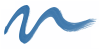 Requerimento de candidatura ao Procedimento Concursal prévio à eleição do(a) Diretor(a) o Agrupamento de Escolas do Monte de CaparicaExma. Sra. Presidente do Conselho Geral da Agrupamento de Escolas do Monte de CaparicaIdentificação do requerente:_____________________________________________________ natural __________________nascido(a) em _______________, portador(a) Cartão de Cidadão ou do Bilhete de Identidade nº________________, emitido em ___/___/___ pelo Arquivo de Identificação d__ ____________, válido até ___/___/____ com o número de identificação fiscal__________, residente em__________________________________________________ telefone n.º _________________, e-mail ____________________________ solicita a V. Exa a admissão ao Procedimento Concursal prévio à eleição do(a) Diretor (a) do Agrupamento de Escolas do Monte de Caparica, conforme Aviso publicado no Diário da República, IIª série, nº ________ de___ de ___________ de 2021. Para o efeito, anexam-se os seguintes documentos:Curriculum Vitae detalhado, atualizado, datado e assinado.Projeto de intervenção relativo ao Agrupamento de Escolas do Monte de Caparica, em suporte de papel.Declaração autenticada do serviço de origem, onde conste a categoria, o vínculo e o tempo de serviço.Fotocópia de documento comprovativo das habilitações académicas.Fotocópia dos Certificados de formação profissional realizados.Outros elementos.Designação____________________________________________________________________Designação____________________________________________________________________Designação____________________________________________________________________Designação____________________________________________________________________Pede deferimento, Monte Caparica, ____de _________________de 2021 O(A) requerente________________________________________